VSTUPNÍ ČÁSTNázev moduluPrvky a agregáty strojů EKód modulu23-m-2/AE86Typ vzděláváníOdborné vzděláváníTyp modulu(odborný) teoreticko–praktickýVyužitelnost vzdělávacího moduluKategorie dosaženého vzděláníE (dvouleté, EQF úroveň 2)H (EQF úroveň 3)Skupiny oborů23 - Strojírenství a strojírenská výrobaKomplexní úlohaObory vzdělání - poznámky23-51 –E/01 Strojírenské práceDélka modulu (počet hodin)12Poznámka k délce moduluPlatnost modulu od30. 04. 2020Platnost modulu doVstupní předpokladyUkončení 1. a 2. ročníku uvedených oborů vzdělávání.Základní znalost základních strojních součástí, částí strojů a zařízení.JÁDRO MODULUCharakteristika moduluCílem modulu je získání základních znalostí v oblasti konstrukce, principu funkcí, použití agregátů strojů a jejich příslušenství ve strojírenství a stavebnictví.Očekávané výsledky učeníŽák:orientuje se v základním rozdělení strojů a jejich součástípopíše a charakterizuje základní principy jednoduchých strojů a jejich příslušenstvírozčlení a specifikuje použití jednotlivých strojů a příslušenství pro strojírenské a stavební odvětvíObsah vzdělávání (rozpis učiva)Prvky a agregáty strojů:Základní pojmy a hodnoty pro stroje a součásti strojů;Dělení hnacích strojů a jejich použití ve strojírenství a stavebnictví;Principy strojů a jejich součástí;Hlavní části strojů;BOZP pro práci se stroji a jejich příslušenství;Učební činnosti žáků a strategie výukyDoporučené postupy výuky:Metody slovní:Monologické (popis, vysvětlování, výklad)Dialogické (rozhovor, diskuse)Práce s textem (s učebnicí, odborným časopisem, literaturou)Metody názorně demonstrační:Pozorování chodu strojůDemonstrace jednotlivých částí strojůMetody praktické:Nácvik určování jednotlivých součástek na strojíchGrafické činnosti (popis jednotlivých částí strojů)Ve výuce se doporučuje kombinovat uvedené metody, dále doporučujeme teoretickou výuku doplnit cvičením a poznáváním.Teoretická příprava:odborný výklad seznámí žáky s problematikou prvků a agregátů (přednáška na téma druhy převodů a variátorů, jejich význam, výhody a nevýhody, použití v praxi)demonstrace a prezentace žákům (video na téma kinematických mechanizmů včetně příkladů použití v praxi, jejich výhody a nevýhody)samostudium žáků odborné literatury (učebnice, odborná příručka, strojnické tabulky)Procvičování příkladů:žák uvede základní parametry jednoduchých i složených převodů ozubenými koly a řemenové a řetězové převodyžák popíše jednoduché tekutinové mechanizmy sestavené ze standardizovaných prvkůžák provede pevnostní výpočty jednotlivých namáhaných prvkůžák navrhne koncepci jednoduchých kinematických mechanizmů, navrhne jejich součástižák navrhne a výpočítá  převody a mechanismy pro modulovou práci dle zadáníZařazení do učebního plánu, ročník3. ročníkVÝSTUPNÍ ČÁSTZpůsob ověřování dosažených výsledkůÚstní zkoušení –prověření oborných znalostí otázkami z oblasti základním rozdělení strojů a jejich součástíPísemné zkoušení –test s odbornými otázkami na popis a charakteristiku základních principů jednoduchých strojů a jejich příslušenstvíZávěrečná modulová práce -samostatně navrhne a výpočítá  převody a mechanismy pro modulovou práci dle zadáníKritéria hodnoceníÚstní zkoušení – prověření oborných znalostí z oblasti  agregátů strojů se zpětnou vazbou;Písemné zkoušení – bodové hodnocení odborného testu, (splněno – více než 40 %);Závěrečná modulová práce – max. 100 %, min 40 %;Hodnocení výsledků:Klasifikace převodem z bodového hodnocení;90 - 100 % … 180 -   89 % … 266 -   79 % … 340 -   65 % … 4  0 -   39 % … 5Doporučená literaturaHOSNEDL, Stanislav, KRÁTKÝ, Jaroslav, Příručka strojního inženýra 2. díl, Computer Press, Praha 2000http://eluc-kr.olomoucky.czPoznámkyObsahové upřesněníOV RVP - Odborné vzdělávání ve vztahu k RVPMateriál vznikl v rámci projektu Modernizace odborného vzdělávání (MOV), který byl spolufinancován z Evropských strukturálních a investičních fondů a jehož realizaci zajišťoval Národní pedagogický institut České republiky. Autorem materiálu a všech jeho částí, není-li uvedeno jinak, je Václav Kohout. Creative Commons CC BY SA 4.0 – Uveďte původ – Zachovejte licenci 4.0 Mezinárodní.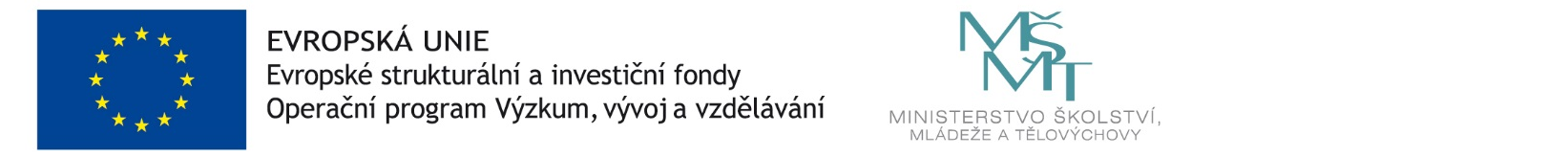 